ABUDAPESTI EGYETEMI ATLÉTIKAI CLUB 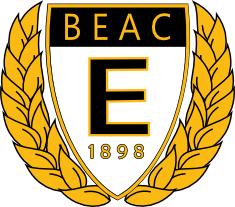 2015. ÉVI SZAKOSZTÁLYI BESZÁMOLÓJAAerobik és Cheerleader SzakosztályAerobikAz ELTE Aerobik több mint tíz edzővel, az ELTE több karán, kollégiumában és sporttelepén tart több mint 500 hallgató lány számára edzéseket. Az aerobik szakosztály összefogja az ELTE-n fellelhető összes táncos sportág munkáját is. Szakosztályi kínálatunkban így az aerobik több válfaja (dance, step, zumba, dinamikus jóga, pilátesz) mellett megtalálható a hastánc és a jazztánc is. Szakosztályunk 2012-ben kiemelten foglalkozott azzal, hogy támogassa a BEAC vezetésének azon szándékát, hogy az ELTE-re járó hallgatók közül kiemelten a lányoknak, minél színesebb és vonzó sportkínálatot mutasson. Sportösztöndíjasaink hallgatóink mellett már régebb óta itt dolgozó edzőink is vannak, akiknek lehetőséget tudtunk teremteni arra, hogy az egyetem elvégzése után is közel maradhassanak az egyetemhez és a sporthoz is. Az ELTE Aerobik csapat, kétszeres MEFOB győzelmemmel is büszkélkedhet Aero Dance kategóriában 2012-ben és 2015-ben.Edzőink: Kovácsik Rita, Kovácsik Éva, Pulay Szilvia, Kálmán Teréz, Lukács Zita, Drajkó Dalma, Molnár Ágnes, Wéber Edina, Karsai Krisztina, Dömény Kata, Varga Réka, Lakatos Eszter, Szomorú Ramóna és Nagy Fanni.CheerleadingA cheerleading nem éppen egy tömegsportnak mondható, kitartást igénylő, ámbár még gyermekcipőben járó sportág. Jelenleg 50 lelkes tagból álló csapatunk képviselteti magát Magyarország cheerleader világának élvonalában. Csapatunkhoz első sorban lányok, 2012 őszétől számszerűsítve 12 fiú is tartozik. 2012 szeptembere nem csak a nemek arányában, hanem a sportág számos stílusának képviseletében is változást hozott. 2012 augusztusában ismerkedett meg csapatunk az all star cheerleading sajátosságaival, mely akkora hatást gyakorolt ránk. Azóta számos országos Bajnoki cím és Nemzetközi ranglista szereplői vagyunk.Az ELTE Cheer Team biztosítani próbálja minden sportszerető számára az edzéslehetőséget. Ezt az is bizonyítja, hogy csapatunknak már nem csak ELTE-s, hanem külsős egyetemista tagjai is vannak.Nagy hangsúlyt fektetünk, arra, hogy az érdeklődők minél több forrásból értesüljenek az ELTE Cheer Team kínálatáról.Erre remek lehetőséget biztosít a legismertebb közösségi háló a Facebook, ahol bárki megtalálhatja az ELTE Cheer Team likeolós oldalát, melyen igyekszünk minél több információt megosztani edzéseinkről, cheerleadereinkről és a fellépéseinkről, illetve versenyeikről. Facebook: http://www.facebook.com/pages/ELTE-Cheerleaders/275328419206597TánccsapatCsapatunk immár 6 éve lelkes szurkolója az ELTE Futsal csapatának. Cheerleadereink kezdettől fogva a cheerleading táncos stílusával foglalkoznak, melynek a hivatalos elnevezése a Cheer Dance. Táncos lányaink kimondottan a táncra fókuszálnak és a Cheer Dance technikai lépéseit, forgásait és ugrásait sajátítják el, mely komoly tánctechnikai alapképzést jelent nekik.Legjobb eredményeink: MEFOB Bajnoki cím 2014, 2015,2016Európai Ranglista 2014-ben 4. hely csapat kategóriában (European Cheer League) Magyar Bajnokság 2014-ben 1. hely páros kategóriában 2. hely csapat kategóriábanEurópa Bajnokság 2014-ben 11. hely páros kategóriábanMagyar Bajnokság 2015-ben 1. hely magyar válogatott cím páros kategóriában, 2. hely csapat kategóriábanEurópa Bajnokság 2015 12. hely páros kategóriában, 14. hely csapat kategóriábanVilág Bajnokság 2016 15. hely páros kategóriábanAkrobatika csapatMindazok számára akik elhivatottságot éreznek magukban az all star cheerleading irányába 2012. szeptemberétől akrobatikus edzéseket is biztosítunk. Ez az irányzat nagy koncentrációt, különösképp összeszokást és kitartást igényel a sikeres munka érdekében. Edzéseinken a fiúk és lányok együttes erővel dolgoznak, emeléseket és dobásokat elsajátítva. A két csapat együttes erővel mutathassa meg tudását és színvonalas műsort adhasson érdeklődőinek. Célunk a változatosság és a látványosság , a nézők megnyerése.Vezető edzőnk Kovácsik Rita, munkáját Nagy Gréta sportösztöndíjas hallgató, Nagy-kismarci Bence és Miklós Mátyás akrobatika szakedző segíti az edzések alkalmával.A cheerleaderkedni vágyó érdeklődőket a BEAC-on fogadjuk,  heti két alkalommal. A sportolók két  órás edzéseken vehetnek részt.Cheerleader programsorozatok, eseményekNem csupán futsal csapatunk meccsein lelkesítjük a résztvevőket, többnyire minden ELTE-s rendezvényen részt veszünk csapatunkkal. :ELTE Sport ÉjszakaELTE Fit Night 2Kari Sportnapok11. kerületi Sportnapok, SportágválasztókOrszágos rendezvényekLegjobb eredményeink:Magyar Bajnoki cím 4 kategóriában 2012, 2013, 2014,2015Austrian International Open Bajnok 2014  Európa Bajnokság 2014-ben 10. helyMagyar Bajnokságon 7 kategóriába szerzett Európa bajnokságra kvalifikációEurópa Bajnokság 2015-ben 10. hely Kovácsik Rita, szakosztályvezetőAsztalitenisz Szakosztály        	Az Asztalitenisz Szakosztálynak jelenleg négy csapata versenyez különböző szintű bajnokságban. A 2015/2016-os szezonban összesen 44 fő látogatott el edzéseinkre, ebből 31-en állandó tagjai, 25-en pedig igazolt játékosai a szakosztálynak. Az előző évekhez képest csökkent a hallgatók száma: 20-an próbálták ki legalább egyszer ezt a sportot, ebből 11-en állandó tagok, 11 hallgató pedig versenyengedéllyel is rendelkezik. A legerősebb csapatunk a Budapest Bajnokság II. osztályában játszott az elmúlt szezonban. Mivel az előző szezon második felében remek teljesítmény nyújtottunk, ezért a szezon kezdetén a feljutást tűztük ki célul. Az első félévben a megszerezhető 28 pontból 22-őt, míg a második félévben már 28-at értünk el, így az egész szezont tekintve a 1. helyen zártuk a bajnokságot, így feljutottunk a Budapest bajnokság I/C-be. Legerősebb játékosunk, a félév közepén leigazolt Szakály Áron a lejátszott 84 mérkőzésből 74-et megnyert, és az így elért 88,1 %-os eredménnyel a bajnokság harmadik legjobb játékosa lett. Idei teljesítményünk alapján a következő szezonban is a megfelelő helytállás lesz a cél, esetleg az I/B-be való feljutás. A szakosztály másik két csapata jelenleg a Kerületi Bajnokságban versenyez. Az elsősorban ELTE-s tanárokból álló BEAC III. az V. Kerület I. osztályában, míg a jórészt hallgatókat összefogó, BEAC IV. a XI. Kerületi bajnokság II. osztályában játszik. A növekvő létszám miatt a következő szezonban tervezünk egy újabb csapatot indítani, így azok a játékosok is versenyzési lehetőséghez jutnak, akiket eddig csak néha, vagy egyáltalán nem tudtunk beállítani a csapatbajnoki mérkőzéseken. A 2015/2016-os szezonban heti 3 alkalommal volt lehetősége a szakosztály tagjainak edzésekre járni, összesen 8 óra időtartamban, alkalmanként 4 asztalon. A csapatbajnoki mérkőzések hazai fordulóit is ezekben az időpontokban bonyolítottuk le; ezek kis mértékben csökkentették az edzési lehetőségeket. Az edzésen részt vevő tagok száma változó, átlagosan 10-12 fő. Többször - elsősorban a szorgalmi időszakokban - előfordult, hogy 16-18 játékos szeretett volna egyszerre edzeni, azonban a 4 asztal miatt erre egyszerre csak 8 főnek volt lehetősége, a többieknek várakozniuk kellett. A vizsgaidőszakban az edzésre járók száma jelentős mértékben csökkent. A létszámok alakulását és a terem kihasználtságát jelenléti ívek segítségével folyamatosan figyeljük, az összegyűjtött adatokat fel tudjuk használni a bérlési időpontok meghatározásakor. Az anyagi lehetőségeink és a teremben zajló más edzések miatt sajnos nem tudjuk több napra bérelni a termet, bár erre a szorgalmi időszak hónapjaiban nagy igény mutatkozna. Tavaly 46-an jöttek el legalább egyszer az edzésekre, állandó tagjaink száma 38 volt. Ez az érték idén 44/31-re módosult. Az ELTE hallgatók száma nem változott: tavaly 16 fő volt az állandó, tagdíjat is fizető ELTE hallgatók száma, idén is maradt 16 fő. Emellett sajnos többször tapasztaltuk, hogy többen kerestek másik termet/csapatot a magas létszám és a hosszú várakozási idő miatt. A szakosztály a legfőbb bevételi forrása a tagdíjakból származó, illetve a Rektori Sport és Kulturális Pályázaton elnyert összeg. A pályázat során elnyert összeggel csökkentett terembérleti díjat ebben az évben fedezték a tagok által befizetett tagdíjak, a megmaradt összegből pedig a sportoláshoz szükséges felszereléseket (labda, hálók) és a versenyzéshez szükséges bírói és nevezési díjakat finanszíroztuk. Ezek a költségek teljesen felemésztették a tagdíjakból megmaradt összeget, ezért egy esetleges nagyobb kiadásra (pl. az asztalok sérülés miatti cseréjére) már nem tudunk félretenni. Az idei tanévben lehetőségünk nyílt játékosokat küldeni a Magyar Egyetemisták és Főiskolások Országos Bajnokságára. A legerősebb csapatunk kettő játékosa jelenleg is ELTE hallgató és szívesen vállalták a megmérettetést. Férfi párosunk bejutott a legjobb nyolc közé, jóval erősebb osztályban játszó csapatokat legyőzve. A 2015/2016-os tanévben egy másik területen is folytathattuk a tavaly megkezdett munkánkat, mégpedig az oktatás terén. Elek József tanár úr koordinálásával az asztalitenisz általános testnevelés kurzus megtartását. A jelentkezők létszáma változó volt, első félévben közel 22-en vették fel a kurzust, második félévben sajnos visszaesett az érdeklődés. Bízunk benne, hogy a visszaesés az őszi és a tavaszi félév létszáma között egy általános tendencia minden testnevelés kurzus esetén és a következő szezonban ismét legalább három 10-12 fős csoportot tudunk indítani. A szakosztály életében fontos szerepet játszanak a csapatbajnoki mérkőzések mellett a belső versenyek is. Minden évben, novemberben szervezzük meg a 2010-ben elhunyt csapattársunk emlékére a Nagy Szabolcs emlékversenyt. Bár Szabit már sokan nem ismerték a jelenlegi tagok közül, mégis úgy tűnik, hogy sikerült hagyományt teremtenünk a versenyből. A játékosoknak tavasszal, a szezon után is lehetőségük nyílik összemérni a tudásukat egy háziverseny keretében, melynek eredménye alapján könnyebben meg tudjuk határozni a csapataink következő szezonra vonatkozó összeállítását.Mészáros BálintSzakosztályvezetőAtlétika SzakosztályA Magyar atlétika egyik legnagyobb 118 éves hagyománnyal rendelkező szakosztálya vagyunk. Az atlétikán belül a BEAC-nak a sikerei nem szakadtak meg soha, sőt az elmúlt 12 év eredményei szakosztályunk legsikeresebb időszakai közé tartozik. Egy teljesen egymásra épülő külön modellt építettünk ki, amely mindig alulról táplálkozik, melynek elengedhetetlen feltétele az utánpótlásképzés, és ez biztosítja a mindenkori verseny, és élsportot. Az Önkormányzat támogatása nélkül egészen biztos, hogy nem tudnánk működtetni ilyen eredményességgel szakosztályunkat .Az elmúlt esztendőben 12 Országos Bajnokunk volt minden korosztályt beleértve, a bajnokokon kívül 37 atlétánk állt az Országos Bajnoki dobogó 2. vagy 3. helyén. 10 Válogatott versenyzőt adtunk a magyar atlétikának a különböző korosztályokban. A tavalyi esztendőben másodszor rendezték meg a Csapat Országos Bajnokságot, amelyen 3 egyesületnek kellett fuzionálni. A BEAC-IKARUS-GEAC csapatai ezüstérmet szereztek, megelőzve a nálunk sokkal nagyobb, és nagyon komoly anyagi háttérrel rendelkező egyesületeket. Második helyezésünknek kiemelkedő szakmai sikere van, amelyre a jövőben tovább építhetjük eredményeinket Újbuda, és mindannyiunk örömére. Saját nevelésű atlétánk, Csere Gáspár a maraton futásban teljesítette az olimpiai kiküldetési szintet, így a Rio De Janeiros-i olimpia résztvevője lett. Még egy versenyzőnknek, Dani Áron, 3000 méter akadályfutásban lehet esélye olimpiai kvótát szerezni. Ezek az eredmények mindenképpen jelzik sikeres szakmai munkánkat, amelyet tovább tudnánk fejleszteni, ha anyagi forrásaink ezt lehetővé tennék.Véleményünk szerint egy szakosztálynak ugyanolyan fontos feladata a     szabadidősport, ezen belül a fogyatékosok, valamint veterán atlétákkal való foglalkozás is. Szakembereink ezeket a sokrétű feladatokat felkészültségüknek köszönhetően kitűnően látják el. Nagyon fontos számunkra, hogy elsősorban a kerületben élő gyerekek, a kerületi iskolákban tanulók, valamint itt élő lakosaink kulturált körülmények között tudjanak sportolni. Az Önkormányzat ragyogó kezdeményezése a sportág kiválasztó, melynek következtében sok gyerek kedveli meg az atlétikát, és jelentkezik nálunk. Újabb edzők bevonásával még több gyermekkel szeretnénk megismertetni az atlétikát. Fontos feladatnak tartjuk, hogy a kerületi iskolákkal, valamint azok testnevelőivel még szorosabb együttműködés keretén belül használjuk ki azokat a lehetőségeket, amik még nyitottak számunkra. A Magyar Atlétikai Szövetség által beindított Kölyök Atlétikai program még szorosabb együttműködést tesz lehetővé szakosztályunk, valamint a kerületi Általános Iskolák között. Két éve már szakosztályunk is beindította ezt a programot, melynek keretén belül 6-7 éves gyerekekkel is foglakozunk. Ez a program lehetőséget biztosít, hogy újabb szakemberek bevonásával már ilyen fiatal korban megszerettessük a gyerekekkel a sportolást, a mozgást, és ezen belül természetesen az atlétikát.  Versenyzőink jelentős része kiváló tanulmányi eredményekkel rendelkezik, különböző egyetemeken, főiskolákon, valamint nagyon erős középiskolákban sikeres tanulmányokat folytatnak. A kerület által szervezett sporteseményeken mindig részt veszünk, mert számunkra nagyon fontos, hogy Újbuda lakosai vagyunk. Gerendási IstvánSzakosztály elnök Erőnlét-és Fitnesz SzakosztálySzakosztályunk erőfejlesztő és fitneszedzések szervezésével és lebonyolításával foglalkozik. Sportfoglalkozásainkon 2015-ben közel 220 fő vett részt, ebből 120 fő általános testnevelés óra keretein belül. Ebben az évben három helyszínen szerveztük edzéseinket: ELTE-BEAC sportcsarnok 4-es pálya, funkcionális konditerem és tükrösterem, Kőrösi Csoma Sándor Kollégium tornaterem és a PPK Izabella utca épületének tornatermében. Idén is sikerült bővítenünk eszköztárunkat is így jelenleg 5 TRX,  6 Bodyrope, 1,7 tonna Kettlebell, 700 kg súlytárcsa, 5 db olimpia rúd, 2 db Rope kötél, 8 db ugrálókötél, 2 db Rip Trainer és2 db 8 méteres húzódzkodó áll rendelkezésünkre. Részt vettünk különböző szakmai egyesületek, edzőtermek és sporttermékgyártó cégek versenyein, és örömmel mondhatjuk, hogy  minden versenyen bejutottunk az élvonalba, versenyzőink többsége döntőbe is került. Versenyek amelyeken részt vettünk: Októberben az IUKL súlyemelő Budapesti bajnokságon képviseltettük magunkat, ahonnan két arany és három ezüst éremmel tértünk haza. Decemberben a Thor Power kupán vettünk részt ahol az erőemelés sport élmezőnye is képviseltette magát. Csapatunk minden tagja egyéni rekordot tudott beállítani, egy bronzéremmel tértünk haza. Két háziversenyt is szerveztünk, az Erőderbi II. decemberben, az Erőderbi III. pedig májusban került megrendezésre. Mindkét versenyen közel 30 versenyző indult el. A 2015-ös évben két edzővel bővült szakosztályunk az ELTE sportösztöndíjas rendszernek köszönhetően. Így hetente 26 edzést tudtunk megszervezni és megtartani. Csapatunk rendszeresen indul a Spartan Race  eseményeken, ahol mindig sikerül teljesíteni a különböző kihívásokat. Edzőink közül Gölöncsér Dániel új rekorddal SFG diplomát újított, valamint szeptember óta a Budapesti Sportszövetségek Uniója erőemelő szakedzői képzésének hallgatója. Virág Tünde szakosztályunk sportösztöndíjas hallgatója jelenleg is a BSA testépítés-fitness edzői képzését végzi.   2015-ben szerettünk volna egy budapesti versenyt megszervezni, de ezt a tervünket 2016-ra át kellett tennünk. Az éves munkánk egyik kiemelt része a BEAC szakosztályoknak nyújtott szakmai segítség. Legjobb tudásunknak megfelelően segítünk a versenyekre való felkészülésekben, alapozásokban. 2015-ben a Brazil Jitsu versenyzőknek és a Futsal csapat felkérésének tudtunk eleget tenni.Három edzőtábort is tartottunk. Egyet Balatonon 30 fővel, egyet Csattogóvölgyben 15 fővel, és volt egy Bulgáriai Sporttáborunk 15 fővel. Ezeket, mivel már évek óta nagy siker övezi, tervezzük a további években is megszervezni.A 2016-os évben további bővítéseket szeretnénk elérni minden területen. Edzéseinket további helyszínekre szeretnénk kitelepíteni, bővítjük továbbá eszközkészletünket az edzéshelyszínekkel és edzésszámokkal arányosan. Ezt figyelembe véve szeretnénk további edzőkkel bővíteni szakosztályunkat. Szeretnénk egy új funkcionális eszközzel, a TRX Rip trainerrel, bővíteni eszközparkunkat,  hogy egy önálló edzést tarthassunk kifejezetten ennek az eszköznek a használatával. Ezzel is tovább bővítenénk edzéseink számát és fajtáját. A versenyek szervezése folyamatos projektjeink közé tartozik, ezért 20 tagunk számára emeltszintű, versenyzésre alkalmas felkészítő edzéseket szervezünk. A szakosztály nagy hangsúlyt fektet majd a gólyatáborokban, a beiratkozásokon, és a gólyaheteken való népszerűsítésre, az elkészült szakosztály-megjelenés és az ehhez kapcsolódó szóróanyagok segítségével.Gölöncsér Dániel és Répási KárolySzakosztályvezetőkFalmászó SzakosztályAz egyetemi mászóedzések 2009-ben kezdődtek, és mára az ELTE egyik közkedvelt sportágává nőtte ki magát. A 2015-ös két félévében összesen több mint 180 ELTE-s hallgatónak tartottunk edzéseket, akik félévente 17-hetes periódusokból álló, teljesen kezdő vagy haladó foglalkozáson vehetnek részt (a szorgalmi időszak 3 hetétől a vizsgaidőszak végéig tart, 2 hét félév közbeni szünettel). Az edzéseket szakképzett oktatók vezetik előre kidolgozott tematika alapján. 	2012-óta általános testnevelési tárgyként is felvehetik a diákok a mászást, amit 2013-ban sziklamászó kirándulással is ki tudtunk bővíteni.  2015-ben összesen 125 hallgató élt a „kredites mászás” lehetőségével (63fő tavaszi félévben, 62 fő őszi félévben)A nagyszámú érdeklődésnek részben gólyatáborokban lévő reklámozásnak (mobil mászófal levitele, rekeszmászó verseny stb.), az ELTE kisokosban lévő tájékoztatónak, valamint a sajátköltségű szóróanyag vállalásnak van nagy szerepe. Minden félév elején nyílt mászónapot tartunk, ami nagy sikert szokott aratni és sok sportoló hallgatót tudunk megszólítani. A falmászás, a BEAC közelében található a Budafoki út 111. szám alatt, az Ujjerő Boulder Teremben zajlik. Ez a terem nem tartozik a BEAC - hoz, így teremhasználati díjat kellett fizetni. Ennek egy részét EHÖK illetve BEAC támogatásból, továbbá hallgatói hozzájárulásból finanszírozzuk. Amellett, hogy az edzéseket szerveztük, próbáltuk a hallgatókból egy egységes csapatot faragni számos közös programmal tarkítva. Félévente csapatépítő vetélkedőket csinálunk, vetítéseket, előadásokat tartunk, mászókirándulásokat szervezünk.Hogy a nyár se teljen el mászás nélkül, külföldi edzőtáborokat tarunk, amikre rendkívül nagy az érdeklődés. Idén két 1 hetes olaszországi köteles sziklamászó tábort, két 8 napos „Boulder túrát” illetve alapfokú sziklamászó tanfolyamot is hirdetünk mászóinknak.Bodó Máté szakosztályvezetőFutsal Szakosztály2008 óta megszokhattuk, hogy az ELTE-BEAC csapata képviselteti magát a magyar futsalban. Nagy örömünkre nem egyedüli egyetemi csapatként, 2008 óta egyre nagyobb számban kapcsolódnak be a sportágba az egyetemi sportegyesületek.A 2015-ös év minden szempontból sűrű volt szakosztályunk számára.	Felnőtt csapataink 2015-ben Kénoszt Ferenc, Sajben Marcell és Árendás Tamás vezényletével kezdték meg a felkészülést. Férfi csapataink ebben az évben több színtéren is harcba szálltak a minél előkelőbb helyezésekért. Első számú fiú csapatunk az előző évekhez hasonlóan az NB2-es bajnokságba került benevezésre, míg női csapatunk NB1-es tagságát megőrizve a második csapattal összeolvadva ismét a legmagasabb osztály küzdelmeiben vett részt. A női sport, a labdarúgás szeretetének elterjesztése kiemelkedően fontos a futball, így futsal csapatunk jövőjének szempontjából is. A 2014-15-ös szezonban második alkalommal indítottuk útnak aktív egyetemistákból álló gárdáinkat, akik a Budapesti Egyetemi Futsal Bajnokságba kerültek benevezésre, megfelelő utánpótlást biztosítva NB2-es csapatunknak.Az, hogy a lányok bent maradtak az első osztályban, illetve játékosaink folyamatosan növekvő száma jól mutatja, hogy helye van az ELTE-n a futsalnak.	Férfi csapatunk számára felemásra sikerült a 2014/2015-ös év. Átalakult csapatunk első számú célkitűzése az összecsiszolódás volt, jövőre tovább folytatjuk a fiatalítást. A következő szezon egyértelmű célja, hogy ott legyünk a legjobb csapatok között és az NB2 küzdelmeiben, erős ellenfelekkel játszva, tanuljuk tovább a játékot és minél előkelőbb helyezést érjünk el. 	Egyetemi garnitúránk számára, a tanuló évet követően nem is lehetett más a cél, mint bejutni a bajnokság rájátszásába. Az alapszakaszt magabiztosan abszolválva végül a harmadik helyen jutottunk be a négyes döntőbe. 2014-15-ben negyedik évét kezdte meg utánpótlás programunk. Az U17-es korosztály, mellett tavaly a 20 éven aluliak között is felvettük a harcot az ellenfelekkel, ami ideális terepet biztosított az első éves hallgatók számára, akiknek így volt lehetősége megismerkedni a sportág alapjaival. Csapatunk számára a próba éveket követően ez az esztendő jelentette az igazi erőfelmérést. A bajnokságban elérhető minél előkelőbb helyezésen túl célunk, hogy már középiskolában megszólítsuk a sporton, a futsalon keresztül a diákokat. 	Egyetemünk által rendezett Kárpát-medencei Egyetemek Kupája elnevezésű futsal tornát hatodik alkalommal szerveztük meg, mely óriási népszerűségnek örvend a szomszédos országok magyar egyetemistáinak körében is. A magyar fiatalok összekovácsolása egyik legfontosabb küldetése egyesületünknek. Csaptunk 2015-ben a KEK társrendezvényein is részt vett. Nyáron harmadik helyezést ért el a Bálványosi Nyári Szabadegyetem égisze alatt megrendezésre kerülő tusnádfürdői diákkupán és sorozatban hatodik alakommal képviselte egyesületünket a Székelyudvarhelyen megrendezésre kerülő Erdélyi Labdarúgó Diákkupán. 	Komoly előrelépést jelentett, hogy az ELTE számára lehetőség nyílt két műfüves labdarúgópálya építésére és annak sátorral való befedésére. Ide költözött az ELTE összes kispályás bajnoksága, mely azt jelenti, hogy hétfőtől, szombatig folyamatosan 4+1-ben folyik a játék ezzel biztos terepet nyújtva az egyetem futsal utánpótlásának. 	2015-ben a Pedagógiai és Pszichológiai Kar Egészségfejlesztési és Sporttudományi Intézetével együttműködve ismét futsal kurzusokat indíthattunk a hallgatók számára. Egy kreditért vehették fel a futsal iránt fogékony fiatalok az órákat, melyeket Sajben Marcell, futsal edző és Rácz Roland sportösztöndíjas edző vezetésével tartott szakosztályunk. Ezt követően minden évben, reményeink szerint egyre gyarapodó létszámmal kerülnek meghirdetésre ezek az órák. 		Szervezői csapatunk önkéntesekből és önzetlen munkát nem sajnáló hallgatókból, igazi sportemberekből áll. Ez a tisztaság és becsületes, odaadó munka szükséges ahhoz, hogy felépítsük itthon az egyetemi sportot és ezen belül a futsalt is. Ehhez kívánok minden szakosztálynak, szervezőnek sok erőt és kitartást 2016-ra is. 	Ezen beszámoló kapcsán szeretné a szakosztály vezetése megköszönni mindazon szakembereknek és sportolóknak, segítőknek, sportszervezőknek, egyetemvezetőknek, hallgatói vezetőknek a munkáját, támogatását, amely lehetővé tette, hogy egyre több programot, egyre több feladatot tud(t)unk vállalni a futsal sportág és az egyetemi sport fejlődéséért. A BEAC futsalcsapatainak eredményei 2014-2015Női Nb1	ELTE-BEAC 	8. helyFérfi Nb2	ELTE-BEAC	NB2 Közép-csoport 7. helyU20 másod osztály „C” csoport		ELTE-BEAC	4. helyU17 másod osztály „E” csoport	ELTE-BEAC	3. hely	Budapesti Egyetemi Futsal Bajnokság 		ELTE-BEAC 		4. hely 		ELTE-BEAC ÁJK	6. helyÁrendás TamásszakosztályvezetőGyorstollaslabda SzakosztályAz edzések  eddig  a  gyorstollaslabda sportágra voltak alapozva. Ütős sportok  megnevezés alatt, több sportágat fogunk össze: gyorstollas, tamburello, mini tenisz, tamburelli.Az edzéseken a sportágak egymásra épülnek, hogy később mindenki megtalálhassa a neki legmegfelelőbb ütős játékot.										Elek József 	szakosztályvezetőHarcművészet szakosztályAikidoA 2015-ös év nagyon sikeres volt az aikido szempontjából.  Edzéseket tartottunk egész évben a BHSE Tüzér utcai edzőtermében, ahol változó létszámban, de egyre többen edzhetünk. Továbbra is magas a lányok aránya, amire nagyon büszkék vagyunk. Számos edzőtábort szerveztünk többek között Stéphane Goffin-nal és Bodo Rödellel. Részt vettünk más mesterek szemináriumain, többek között Bécsben, Szerbiában és Prágában. A hallgatók számára létrehozott aikido edzéseken a cél továbbra is az, hogy megszerettessük a mozgást az egyetemistákkal, amelyre mindkét félévben összesen 20 főnek volt lehetősége. Ebből az utóbbi három évben 3-4 egyetemista „maradt meg” és folytatta tovább az edzéseket a tanéven felül is. 2015-ben megújult a honlapunk is, amely a http://zummaikido.hu oldalon érhető el és folyamatosan fejlesztjük tovább. Csák Gergely, 3. dan aikikaiBrazil jiu-jitsuAz idei év a Brazil Jiu-Jitsu számára sikeresnek mondható, számos hazai és nemzetközi versenyen vettünk részt, mint a portugáliai Európa Bajnokság és a Hungarian Open. A szakosztály versenyzői minden versenyen több kategóriában hoztak el érmeket. A versenyzői gárda bővült, egyre növekvő létszámmal tudunk indulni a rendezvényeken és újabb súlycsoportokban tudtunk versenyzőket indítani. Az edzések létszáma is növekedett, edzésenként 20-25 ember vett részt, akik között megtalálható a kezdőtől a profi sportolóig. A csapattal, edzői, sportolói és bírói továbbképzéseken vettünk részt. Beépítettük edzésmunkánkba az erőfejlesztést és táplálkozástudományt. A hazai szövetség munkájából kivettük a részünket és több tagot delegáltunk a Magyar Brazil Jiu-Jitsu szövetségbe. Összességében szakmailag egy rendkívül eredményes évet tudhatunk magunk mögött.Bence György, edzőGoju-ryu karateA 2015/16-os tanévben két sikeres félévet zártunk. Az első félévben heti három edzést tartottunk, az esti heti egy kezdő- és szintén egy haladó edzés mellett egy reggeli kezdő edzést is bevezettünk, amin elég alacsony volt a létszám. A második félévben az esti edzéseket tartottuk meg. Minden félévben az a célunk, hogy a kezdők edzésén a hallgatók elsajátítsák az alaptechnikákat, és megtanulják azt az anyagot, ami egyébként az első övvizsgára szükséges. A haladók edzésére az tud beiratkozni, aki legalább egy félévet járt már hozzánk karatézni. Az első félévben összesen 23, a második félévben 20 fő edzette végig a félévet. Közülük többen tagjai a Magyar Karate-Do Szövetségnek is, járnak edzőtáborokra, övvizsgákra. A haladó edzéseken résztvevők nagy része már évek óta karatézik. Itt magasabb fokú formagyakorlatokkal, egyre bonyolultabb harci gyakorlatokkal, összetettebb feladatokkal foglalkozunk. Mivel nem sportkaratéval foglalkozunk, hanem harcművészettel, ami akár egy egész életen keresztül gyakorolható, az a célunk, hogy minél többen minél hosszabb ideig tartozzanak a csoporthoz. Az edzések egy kis, barátságos tatamis teremben vannak Budapest belvárosában, nagyon jól megközelíthető helyen. A teremmel kapcsolatos költségeket teljes egészében a rektori sportpályázatból fedeztük. A hallgatókkal és érdeklődőkkel facebook-oldalunkon és weboldalunkon, a goju-k.elte.hu-n is tartottuk a kapcsolatot.Újvári Anna, edzőKick-boxA 2015-ös és a 2016-os évben szerencsés, pozitív fejleményekkel számolhatunk be az ELTE kick- box edzéseivel kapcsolatban. Az edzéseket látogató és azokon aktívan résztvevő sportolók száma az előző évekhez hasonlóan egyre csak növekedett. 2016-ban rekordot is döntöttünk, az egyik edzésen 34 fiatal vett részt, ami egy küzdősport esetében hatalmas számot jelent. Ez annak is köszönhető, hogy a kick-box általános testnevelés keretein belül, keredites tárgyként is felvehető volt a tavalyi évtől kezdve, melyre a hallgatók a meghirdetett kereteken felül jelentkeztek. Az edzéseket körülbelül 20 fő látogatta állandóan, az egyetemi tanulmányok által megnehezedett időponttokkor is mindig 10 felett volt a létszám. Összesen pedig, több mint 60 hallgató fordult meg az Budapesti Egyetemi Atlétikai Club által segített és nagymértékben támogatott ELTE kick-box edzéseken ebben az évben, internetes közösségünk pedig elérte a 164 tagot.Az edzések során felépített edzéstervet követünk, az alapoktól indultunk, az erősítésekkel, nyújtásokkal, technikai feladatokkal, majd apránként, fokozatosan jutottunk el a küzdelemig.Természetesen csak az próbálhatja ki magát a küzdelemben, aki megfelelő technikával és védőfelszereléssel rendelkezik, ezáltal elkerüljük a sérülésveszélyt is. Az edzésekről és a csapatról is egyaránt elmondható, hogy élvezetes, jókedvű és pörgős volt, a feladatokat mindenki megpróbálta végrehajtani saját képességeihez méltóan. Az edzésre járók saját elmondásuk alapján sokat fejlődtek mind technikailag, mind kondíciójukat tekintve, és sokkal közelebb került hozzájuk a küzdősport, mint valaha!Idén először számolhatok be egy olyan komolyabb technikai- és versenyképességekkel rendelkező magról, akik folyamatosan látogatták az edzéseket és sportéletüket a BEAC-on folytatták, bár már előző években is jelen voltak ilyen sportolók csak sokkal szerényebb számban. Ennek ékes példája Demeter-Szatmári Attila, aki két bronzérmet is szerzett egy országos versenyen, a jó felkészülésének köszönhetően.A következő évben remélhetőleg csak bővül a leigazolt versenyezni vágyók száma a csoportban és még több versenyre látogathatunk el. Remélhetőleg még több küzdelmet tudhatunk majd a hátunk mögött és annál is több sikert.Németh Márk, edzőKung fuNégy éve került az ELTE vérkeringésébe a Kung fu, annak is az Északi Hét Csillag Imádkozó Sáska stílusa. Az állandó ELTE edzésekre nincs lehetőségünk egyenlőre technikai okok miatt.Az első három félévben 20-30 fő közötti jelentkező volt. Utána kissé kevesebben, 12-18 fő közötti jelentkező volt. Részint a távolság (Békásmegyeri helyszín, részint az elvárások miatt.)Ma már a két fő (egy hölgy, egy úriember) leigazolt hallgató van. Mindegyikük rendszeresen jár edzésekre, edzőtáborokban is részt vettek. Mindkettő vizsgázott, a hölgy kezdő első (fehér öv), az úriember kezdő második (vörös öv) fokozaton is túl van. Ők már teljes értékű tanítványai a stílusnak, a legutóbbi, május 10-én megrendezésre kerülő Óbudai Sportválasztón a bemutatózó csapatba is bekerültek, a júniusi Magyar Bajnokságon is elindulnak formagyakorlat kategóriákban.Liszka sifu.Muay ThaiÉvről-évre többen jelentkeznek az edzésekre, a hallgatók között mindig többszörös a túljelentkezés a kurzusra. Kredites tantárgyként 15-en tudják felvenni a hétfőit,15-en a szerdai edzést. 2016-ben nem kredites hallgatóként 15-en vettek részt egy-egy foglalkozásomon, fiúk és lányok vegyesen. Igen nagy előrelépés, hogy a népszerűsítő kampányoknak köszönhetően a hölgyeki is kezdenek rájönni, hogy ez a küzdősport kiváló kardió edzés is és így nagyon könnyen lehet alakot formálni. Az edzésekre kilátogatók belekóstolhattak a muay thai alapjaiba, megtanulhattak néhány alap technikát, ütést, rúgást, könyökkel, valamint térddel való támadást. Kipróbálhatták rúgó erejüket, sérülés nélkül dolgozhattak teljes erőből a pao - ra (rúgópárna). A résztvevők élvezték, hogy egy ilyen jellegű harcművészetet űzhetnek, ügyesek voltak, hamar elsajátították a mozdulatokat. 2014-ben megkezdtük a versenyeken való részvételt két lány é s két fiú versenyző személyében, akik a későbbiekben tovább öregbítik a harcművészeti szakosztály hírnevét. Azóta egyre többen csatlakoznak a versenyzők soraiba, remekül helyt állnak a megmérettetéseken, sorra gyűjtik a győzelmeket. A cél, hogy nemzetközi versenyeken is bemutatkozzanak az amazonok és harcosok.Sebők MátéLabdarúgó SzakosztályA BEAC Labdarúgó Szakosztálya 2015-ben 4 csapattal szerepelt a különböző bajnokságokban és korosztályokban. Első csapatunk a BLSZ III. osztályában, második csapatunk a BLSZ IV. osztályában vívta mérkőzéseit. Az edzéseken az idény során átlagosan 20-30 fő vett részt, a teljes felnőtt keret 40-45 főre tehető.A Szakosztály egy Öregfiúk és egy Old-Boys csapattal is büszkélkedhet, továbbá rendkívül örömteli, hogy 2015-re összeállt, és különböző tornákon megkezdte szereplését a BEAC női labdarúgó csapata is BEAC Hiúzok néven. A női labdarúgás egy új üde színfolt a szakosztály életében.A 2015-ös évet felnőtt csapataink a Budapesti Téli Nagypályás Labdarúgó Tornán való részvétellel kezdték, melyen jó eredményt értek el, emellett kiváló lehetőség nyílt különböző osztályból érkező ellenfelekkel megmérkőzni. A torna remekül segítette a felkészülést, melyet egy sikeres tavaszi szezon követett. Az első csapat a 3. helyen zárta a 2014/2015-ös idényt.A 2015/2016-os szezonra egy fényesebb érem megszerzését tűztük ki célul.Edzéseink látogatottsága az idény során nőtt, a kemény munka pedig egyre inkább beérett, elsősorban a Szabó András keze alatt pallérozódó egyes csapatunk esetében.Egy rendkívül sikeres őszi szezon után a tabella második helyét foglalta el első csapatunk.Második csapatunk szintén előrelépett, a középmezőny hátsó régiójából az első 6-ba verekedte be magát. Öregfiúk együttesünk és Old-Boys keretünk pedig osztályának középmezőnyét erősíti, öregbítve a BEAC hírnevét az idősebb generációk körében is.Az őszi szezon elején –részben a szokásos toborzó eseményünknek köszönhetően –több ELTE-s hallgató érkezett mindkét felnőtt keretünkhöz, így erősítve az együtteseket, a szakosztály és az egyetem kapcsolatát, a közösséget, valamint az egyetemisták szerepét a pályán és a pályán kívül egyaránt. A továbbiakban is feladatunknak tekintjük, hogy az egyetemi diáksággal történő integrációt tovább mélyítsük, és az ELTE futballozni vágyó fiataljainak lehetőséget biztosítsunk a rendszeres edzésekre és mérkőzésekre.Szervezés alatt van két nemzetközi egyetemi mérkőzés is angol egyetemi csapatokkal (Bristol University és Durham University), melyekre a 2015/2016-os szezon végén kerül majd sor. Remek kapcsolatépítési és reklám lehetőség ez a két barátságos meccs az ELTE-BEAC számára.A sikerekhez elengedhetetlen körülmény a szakosztály megfelelő gazdasági háttérének megteremtése. Sajnos tagjaink továbbra is aránylag magas tagdíjat fizetnek, az ELTE Rektori Sporttámogatás nélkül pedig a működésünk is veszélyeztetve lenne. Elsősorban a magas pályadíjaknak köszönhetően szükség volna további támogatásokra a biztos pénzügyi háttér megteremtéséhez.Daróczi Gábor, szakosztályvezetőMagyar László sportösztöndíjasNői Kosárlabda SzakosztálySzakosztályunk a tavalyi évhez hasonlóan idén is a legtöbb csapatot indítja és versenyezteti a különböző korosztályokban a budapesti és országos bajnokságokban, és ezek létszáma folyamatosan növekszik, a 2015/16-os szezonban is további kenguru, gyermek, serdülő és tini csapatokat indítottunk. Az utánpótlás mellett nagy hangsúlyt fektetünk az egyetemi hallgatók képzésére is, idén lány és fiú egyetemi bajnokságokban is indultunk.A szakosztályban az utánpótlás nevelés évfolyamos rendszerben történik, az előkészítő csoportok kivételével minden korosztályban legalább két csoportot működtetünk és versenyeztetünk.EredményekA szakosztály célkitűzésében nem a napi eredményesség a legfontosabb, természetesen ez nem jelenti, jelentheti azt, hogy nem szeretnénk a legjobb eredményeket elérni. Fontosabbnak tartjuk azonban azt, hogy a szakosztályban sportoló fiatalok sportolási és tanulási tevékenysége harmonikus egységet képezzen, a minél jobb sporteredmények értelmetlen hajszolása ne menjen a tanulás rovására. Ugyancsak alapvetően fontosnak tarjuk, hogy minden olyan fiatalnak, aki a szakosztályban kezdett sportolni, minimum a középiskola befejezéséig, sikeres főiskolai és egyetemi felvételi esetén a felsőfokú tanulmányok befejezéséig a sportolási lehetőséget biztosítsuk.Újbuda Kosárlabda Akadémia - A jövő itt és most kezdődik!A Magyar Kosárlabdázók Országos Szövetségének Elnöksége úgy határozott, hogy a Szakmai és Utánpótlás Bizottság előterjesztésének megfelelően elfogadják az MKOSZ-hez benyújtott akadémiai pályázatokat, így akkreditált sportági utánpótlás központ státuszba került az Újbuda Kosárlabda Akadémia.Az Újbuda Kosárlabda Akadémia pályázatát a BEAC Női Kosárlabda Szakosztálya és a MAFC Férfi Kosárlabda Szakosztálya közösen nyújtotta be, a programban résztvevő többi sportszervezet (Basket MHG Kft., BEAC Női Kosárlabda Utánpótlásért Alapítvány), az Újbudai Grosics Gyula Sport Általános Iskola, Újbuda Önkormányzata, az Eötvös Loránd Tudományegyetem és a Budapesti Műszaki és Gazdaságtudományi Egyetem támogatásával.Kiemelkedő eredmények:A 2014/2015-ös bajnoki idényben a felnőtt csapat az Amatőr Női bajnokságban indult, ahol az 1. helyen végzett, emellett a Hepp Ferenc kupát is megnyerte. A 2015/2016-os szezonban a csapat ezúttal az élvonalban indult, emellett azonban a kevesebb szerephez jutók számára az amatőr bajnokságban biztosítottunk lehetőséget.A felnőtt csapat szakmai munkáját változatlanul a női kosárlabda sport egyik legendája a 223-szoros magyar válogatott Balogh Judit vezeti. A csapat tagjai közül legtöbben az Eötvös Loránd Tudományegyetemen tanulnak. A csapat tagjai között megtalálhatjuk a Pázmány Péter Katolikus Egyetemen, a Budapesti Műszaki és Gazdaságtudományi Egyetemen, a Semmelweis Egyetemen és más egyetemek, főiskolák hallgatóit is.A csapat tagjai amatőrök, semmilyen költségtérítést vagy juttatást nem kapnak!Utánpótlás: Serdülő és tini csapat:A 2014/2015-ös szezon legeredményesebbje a Serdülő „A” csapatunk volt, akik bejutottak az országos döntőbe, és a 4. helyen végeztek. Tini csapatok szintén bejutott az országos legjobb nyolcba, ahol a serdülő csapathoz hasonlóan egy hellyel csúsztak csak le a dobogóról.BEAC – MAFC Alsós KupaMinden évben októbertől májusig, nyolc fordulón keresztül a XI. kerületi és az agglomerációban lévő kosárlabdacsapatok részére, 10-15 csapatban, 100-150 gyereknek szervezünk kosárlabdatornát.Méltó helyszín a három kosárlabdapályával rendelkező, XI. kerületi Gabányi László Sportcsarnok. A Budapesti Kosárlabda Szövetség játékvezetői bíráskodnak, hivatalos időmérő szerkezettel mérjük az időt.  Az eredményeket követjük, mert a gyerekeknek fontos a visszajelzés, miként szerepelnek, de csak az utolsó fordulóban osztunk érmeket. Minden tornán apró kedvességgel lepjük meg a gyerekeket.A nyolc hónapos kupasorozat végén a résztvevők egy része „kiöregszik” ez mintegy 50 kisgyerek (25 lány, 25 fiú), velük tudjuk elkezdeni a foglalkozásokat a következő évi országos és budapesti bajnokságban szereplő BEAC és MAFC gyermek csapatainál. Szabari János, szakosztályvezetőRögbi Szakosztály2014 tavaszán hosszas kihagyás után újra megalakult a rögbi szakosztály a BEAC szárnyai alatt.2015-ben egy zűrzavaros időszak szintén véget ért: Csillebércen, a KFKI pályáján új otthonra találtunk, itt tudjuk megtartani mind az edzéseket, mind a tornákat, barátságos mérkőzéseket.Egész télen folyamatosan voltak erőnléti edzések, illetve a jó idő beköszöntével, márciusban visszatértünk a pályára edzeni. Heti két alkalommal kedden és csütörtökön. Úgy tűnik, a felkészülésnek megvan az eredménye, az első helyen vagyunk az idei bajnokság tabelláján, 3 forduló után. Viszont amiben még továbbra is sok tennivaló vár ránk: toborzás. Bár igyekszünk több fronton is megnyerni a sportnak az embereket, ez sajnos elég nehezen megy. Facebookon, iskolai plakátokon, rendezvényeken, mint például az az egyetemi sportválasztón, próbáljuk elérni az érdeklődőket. A BEAC Mókusok rögbi csapat a 2015-ös évre meglehetősen megfogyatkozott, ezért megpróbáltunk egyéb lehetőségeket is, hogy a csapathoz csábítsunk játékosokat. A KFKI Sportkör sokat segített nekünk ebben a feladatban, ebből kifolyólag is döntöttünk úgy, hogy változásokat eszközölünk. Rengeteget köszönhetünk a BEAC-nak, de most egy átalakulás keretén belül a KFKI Sportkörhöz is fogunk tartozni. Nem akarjuk megszüntetni a kapcsolatot a BEAC-cal, mivel számítunk az utánpótlásra, de a klub működésében a 2016-os évben változások fognak vélhetően bekövetkezni.Ábrahám LászlóSzakosztályvezetőRöplabda SzakosztályA 2015/16-es évad sikeresnek mondható a BEAC Röplabda Szakosztálya szempontjából. 2015-2016-ban is számos hallgató, végzett hallgató és sportolni vágyó csatlakozott szakosztályunkhoz. Csapataink, sportolóink számára edzéseinket szintenként, nemenként szervezzük. Az évad folyamán megfelelő mennyiségű edzésidőpontot tudtunk fenntartani minden kategória számára. A tömegsport jellegű edzéseinkre látogatók létszáma alkalmanként elérte az 50 főt is, az egész évre nézve tömegsport jellegű edzéseink átlaga 35-40 fő volt. Az év során tartottunk házi bajnokságot, melyen több mint 10 csapat indult, az Éjszakai Sport is hatalmas érdeklődést váltott ki, illetve a Sportpont program keretein belüli szép számmal képviseltették magukat szakosztály tagjai, szintén szép eredményeket elérve. Női felnőtt Budapest bajnokságban szereplő csapatunk immáron 3 éve szerepel a Budapest I. osztályában. Egy év kihagyás után, szakosztályunk újra indította férfi vonalát a Budapest bajnokság II. osztályában. A bajnokság során többször állt dobogós helyen mind női és férfi csapatunk, melyeket az év vége felé sérülések hátráltattak. Universitas csapataink idén is hozták az elvárt eredményeket. 2015/2016 szezon során női és mix kategóriában versenyeztek csapataink. Az év során aktívan részt vettünk a nagy, ELTE-s szervezésű sportprogramokon. (Éjszakai sport, Sportpont) A szakosztály a következő évadban is mindenben támogatni fogja a felnőtt női és férfi csapatát. Sportolóink számára az idei évben új sportfelszereléseket biztosítottunk (labdák) valamint az egyetemek közötti bajnokságban és felnőtt bajnokságban induló csapataink minden tagjának mezeket biztosított a szakosztály. A 2015-2016-ös év során a szakosztálynak nem sikerült pályázaton támogatást nyernie. Összességében az ELTE-BEAC röplabda szakosztálya hozta a megfelelő eredményeket, melyeket a játékos, illetve anyagi kerettől elvárhattunk. Eredmények:Női Budapest Bajnokság I. osztály: 6. helyFérfi Budapest Bajnokság II. osztály: 5. helyFelnőtt Mix Budapest Bajnokság: 3. helyNői SportPont Universitas Bajnokság: 2. hely; 4. helyDunai Regatta Strandröplabda (férfi): 3. helyBögöly András, szakosztályvezetőBögöly András, szakosztályvezetőSakk SzakosztályA BEAC sakkszakosztálya a 2015/2016-os idény eredményeiben és szakmailag is előrelépett. Az első csapat az NB II. Erkel csoportjában 2. helyen végzett és a hírek szerint osztályozóra is van esélye. A sikert a régi törzstagokkal harcoltuk ki; a csapat fele minden mérkőzésen játszott! Az ifik szereplésével nem lehetünk elégedettek, ezért az amúgy is kiöregedő játékosok helyére új tehetségeket igyekszünk beépíteni, amivel lehetőség nyílik majd a feljutásra is.A Budapest I. osztályban szereplő második gárdánk végig versenyben volt a bajnoki címért, s végül 3. helyen végzett (testvércsapatunkat, a Barczát fél ponttal megelőzve). A másik két osztályban szereplő együttesünk a középmezőnyben zárt, ami elfogadható eredmény, de csapatvezetői fronton erősítenünk kell… Versenyhelyiségeink stabilnak látszanak, azonban az edzőtermünkért újonnan fizetendő összeg nagy nehézségeket okoz, ezért a változtatás nem kizárt, a kereken négy évtizedes hagyományok ellenére. Szokás szerint az országos és fővárosi ifjúsági csapatversenyek mindegyikében indítottunk alakulatokat. Ám ez nem csupán létszámilag mutatkozik meg, hanem eredményességben is. A Barcza Gedeon SC-vel közösen továbbra is hazánk legnagyobb utánpótlás-nevelő műhelye vagyunk, miközben az összesített ifi pontversenyt megnyertük tavaly!Versenyrendezések terén is a legnagyobbnak számítunk, legutóbb a MEFS-MEFOB sakkbajnokságot hoztuk tető alá, amit nagy örömünkre az ELTE csapata nyert meg!Szakosztályunk jövője - Ádám Gyuri fájdalmas halála után is - biztosnak látszik, amit egyrészt a klubhűségükről híres felnőtt sakkozóink, valamint a nyomdokaikba lépni akaró tehetségeink garantálnak. Igaz, anyagiakban nem dúskálunk, de amit pályázatokkal és a BEAC vezetése által kapunk - megbecsüljük.A komolyabb sikerek reményében várjuk a 2017-es esztendőt, mikor is - az ország 3. legrégebbi szakosztályaként - 60 éves jubileumát ünnepli majd a „sakktagozat”!Jakobetz LászlóFIDE-mester, vezetőedzőSzabadidősport SzakosztályHastáncAz ELTE Oriental hastánccsoport az egyetemi szorgalmi-és vizsgaidőszak alatt heti rendszerességgel tartott edzéseket, 1 kezdő és 1 haladó szintű 60 perces alkalmat. Emellett újdonság volt idén, hogy a fellépő csoport egy 90 perces különórán gyakorolta a koreográfiákat. Az egyiptomi stílusú hastánc alapjaitól egészen a bonyolult eszközhasználatig (íziszfátyol, veil poi, bot) eljutottunk, sok különböző stílust kipróbálhattak a résztvevők. A haladó órán a legnagyobb létszám 20 fő, míg a kezdő órán 30 fő volt. Az edzéseket a Mérnök utcai sporttelep tükrös termében és a Szüerro Tánciskolában rendeztük. A nyári szünet alatt 2 napos kurzust rendeztünk, amely alatt reggel és délután különféle táncórákon (hastánc mellett jazzbalatt és latintánc órákon) vehettek részt a csoport tagjai, este pedig egy kávézóban beszélgettünk. Így a fejlődés mellett a csapatépítés is szerepet kapott a 2014-es nyár során, és ezt idén nyáron is így tervezzük. Már szerveződik a tábor június 27-30-ra, ahol meghívott hastáncoktatók is segíteni fogják tudásunk bővítését. Emellett a tavaszi és az őszi félévben is tartottunk filmezéssel egybekötött csapatépítő estet a BEAC-on.A tavalyi sikerre való tenkintettel ismét előadtuk Keleti Mese című műsorunkat november 27-én. Saját díszítésű ruhákban 20 táncossal és keleti díszlettel léptünk fel. Ez mind a rektori sportpályázat segítségével valósult meg. Emellett az egész év során más fontos fellépéseken is sikerrel szerepeltünk, a listát lásd lent. Sok egyetemi és néhány városi szintű rendezvényre kaptunk meghívást. Sikerrel szerepeltünk a Gyöngyösi Országos Hastáncversenyen, ahol csoportban 1 arany és 1 ezüst fokozatot, szólóban 2 arany, 1 ezüst és 1 bronz fokozatot szereztünk.Fellépések :február 1. ELTE FESZTmárcius 11. Kerekes Úti Kollégium Sportnapáprilis 5. PSZINAPSZIS (PPK pszichológiai konferencia)április 24. Bárczi Sportnapáprilis 28. Budaörsi Napok, KCCSK Sportnapmájus 7. Bölcsész Napokmájus 8. Lágymányosi Eötvös Napokmájus 17. Tata, Musical estjúlius 6. VI. Gyöngyösi Országos Hastáncversenyszeptember 11. ELTE Sport7, BEACszeptember 27. Újbuda Sportválasztó, Kopaszi gátoktóber 12. Diwali, indiai fényünnep, Mariott Hoteloktóber 16. ELTE Fit Night, BEACnovember 7. Indiai est, Hotel Rómainovember 20. Vernissage festménykiállítás megnyitója, Danubius Hotel Helianovember 27. KELETI MESE, Mérnök utcai sporttelepdecember 17. ELTE Éjszakai Sport, BEACMolnár Ágnes, sportöszöndíjasKézilabdaA tavalyi év terveit sikerült véghez vinni, a férfi kézilabda csapatunk eredményesen szerepelt a Budapest bajnokság I/A osztályában, már 2 év után sikerült ezüst éremig menetelnie a csapatnak a BEAC színeiben, valamint a Budapesti Egyetemi Kézilabda Bajnokságban is folyamatosan javuló eredménnyel idén az 5. helyen zárt a csapat. Az edzéseket szerdánként és péntekenként tartjuk az ELTE sporttelepén. A résztvevő ELTE hallgatók mellett folyamatos érdeklődéssel keresnek fel minket új hallgatók (külsősök is), csatlakozási szándékukkal. Csapatunk eredményesen pályázott az egyetemi rektori pályázaton és szerzett támogatást az edzés helyszínéül szolgáló terem finanszírozására. A két bajnokságban való szereplés lehetővé teszi, hogy a hallgatóknak folyamatos és széleskörű versenyzési lehetőséget nyújtsunk, emellett tapasztalatot szereznek melyeket a későbbiekben eredményre szeretnénk váltani. A jövőben is szeretnénk tartani az idei tendenciát és folyamatos játéklehetőséget biztosítani a sportolóknak egyetemi és megyei bajnokságban egyaránt, ezzel új játékosokat is vonzva a csapathoz és az egyesülethez. A tavalyi évhez képest a női csapat is nagy előrelépésre tett szert, rendszeres edzéslehetőség melett a Budapesti Egyetemi Kézilabda Bajnokságban szintén az 5. helyet szerezték meg.Azonban a női csapat fejlődéséhez továbbra is elengedhetetlen, hogy a Ők is a bogdánfy úti sporttelepen edzhessenek, sokkal nagyobb élményt és összetartozás érzetet kapva ezzel. Ez évek óta nem lehetséges, csak a férfi edzés megbontása árán. A rektori sportpályázat segítségével ugyan biztosítani tudtunk edzéslehetőséget a lányoknak, azonban az infrastrukturálisan nem volt megfelelő sok hallgató számára, így a létszám sajnos nagyon lecsökkent az év végére. Kunszt Petra a csapat sportösztöndíjas vezetőjének a következőkben a csapat építésére és a jó hangulat és barátságos légkör kialakítására kell a hangsúlyt fektetnie, ehhez azonban szükséges, hogy a női csapat is a BEAC-on rendelkezzen saját edzésidőponttal. A szakmai munkát szeretnék folytatni és az eredményeket tovább javítani.Rippert Bálint, sportösztöndíjasModern jazztáncA 2014/2015-ös tanév tavaszi félévében a versenyző csoport a IV. Connector Nemzetközi Táncfesztiválon mérette meg magát, ahol 7 produkció közül Pék Krisztina, sportösztöndíjas táncosunk az 1. helyet hozta el, valamint az ’Együtt’ című koreográfiával 9 csoport közül az arany-, a ’Dzsungelharc’-cal pedig a bronzérmet hozhattuk el modern-kortárstánckategóriában. 
Március 7-én a Kárpát-medencei Egyetemek Kupáján léptünk fel, április 19-én a Pszinapszis (Pszichológiai Napok), április 27-én a KCSSK Kultúr7-en szerepelünk majd. 
Április 30-án kerül sor az ELTE Modern jazztánc komplett repertoire-jának bemutatására a saját szervezésű tavaszi gálaműsorunkon. Mivel a moderntánc nem egy kellékigényes műfaj, ezért nálunk az egyedüli kifogás, hogy sokszor a rendszeres takarítás hiányát igen megérezzük. Ezen kívül a balettszőnyeges terem lenne nekünk az ideális, mert a parketta sokszor csúszik, balesetveszélyes, így némely gyakorlatokat ki kell hagynom az órák anyagából. Már folynak a szervezések a nyári intenzív kurzust illetőleg: július 1-2-3-án a Mérnök utcai sporttelepen kezdő, haladó valamint versenyző hosszított órákat tartunk. 								Wéber Edi, moderntánc oktatóSpinningA spinning népszerűsége töretlen volt az elmúlt évig, idén megéreztük a sportág, az országban már máshol sokkal korábban is érezhető népszerűség vesztését. Az évet évszak szerinti szezonokra osztjuk, így a hallgatók őszi, téli, tavaszi és nyári (illetve nyári-szüneti) szezonokra jelentkezhetnek. A legnépszerűbb a szorgalmi időszakoknak megfelelő tavaszi és őszi szezonok, ahol 140-150 fővel zajlanak az edzések. A rövidebb, vizsgaidőszakokra illesztett téli és nyári szezonokban kisebb a részvétel, 50-60 fő. Az ELTE-sek aránya megközelítőleg a fele a résztvevőknek. A nyári-szüneti szezonban csak néhány edzés indul, túlnyomó részt céges látogatókkal.Minden edzés maximum létszáma 10 fő, hiszen ennyi gép van az edzőteremben. A jelentkezési folyamat barátságosabbá tétele érdekében egy előjelentkezési rendszert vezettünk be, ami nagyon bevált. Erről részletek a facebook.com/cycling.beac oldalon olvashatóak. A 8-10 hetes szezonon úgy indulnak, hogy a résztvevők 97%-a már megvásárolta a bérletét az első edzés megkezdése előtt. Különösen népszerűek a 18-19 órás időpontok, ahol túljelentkezés van. A résztvevők szeretik az edzéseket, hiszen a társaság nagy része visszatérő látogatónk.Őszi Krisztián, sportszervezőJógaA jóga az elmúlt években került a Szakosztály szárnyai alá. Ez a pár év alatt látványosan fejlődött az órák kínálata és az érdeklődők száma is. Az egyetemi évhez alkalmazkodva, a szorgalmi időszakokban és vizsgaidőszakokban külön-külön 8 és 10 alkalmas kurzusokat indítunk, különbözően kezdő- és haladó gerinc- és női jóga órák formájában, heti 3-4 alkalommal.Az Infoparkban található Strabag cég munkatársainak külön szervezett órát tartunk heti rendszerességgel, az egyetemi évtől függetlenül, nagy sikerrel, immáron második éve.A hallgatók körében az egyik legkeresettebb sport a jóga, így az elmúlt félévekben már általános testnevelés keretében is hirdettünk meg két kurzust, melyekkel kredites is tudtak szerezni a hallgatók.Kurzusonként maximum 15 sportoló vehet részt a terem befogadó képessége miatt, így szemeszterenként több mint 100 ELTE hallgató és dolgozó sportol velünk!Az elmúlt évben sikerült beszereznünk új, minőségi jóga matracokat, melyek növelik az órák színvonalát.Idén tavasszal az Eötvös Collegium megkeresésére már a kollégium lakóinak is szervezünk órákat, ahol hetente több mint 30 hallgató mozog velünk!Célunk, hogy a jelenlegi sportolóink mellett még több új hallgatót tudjunk bevonni. A sportnapokon ingyenes jóga alkalmakat szervezünk, hogy minden új érdeklődő kipróbálhassa ezt a mozgásformát is.Karvaly Márton, szakosztályvezetőTájfutó SzakosztályA szenior kategóriákban hagyományainknak megfelelően szerepeltünk, 5 egyéni bajnokságot nyertünk (Biró Aletta duplázott), 2 csapatbajnokságot, az egyesületek közötti összetett versenyben pedig harmadikak lettünk.Idén is sokan képviselték az ELTE-t a Főiskolás Bajnokságon, ahol Liszka Krisztián vezetésével egy ezüst és egy bronzérmet nyertünk. A csapatot nagy lelkesedéssel szervezte Hajas Csilla, hallgatói kapcsolattartónk.Sikeresen rendeztük meg 54. Eötvös Loránd emlékversenyünket szeptember 6-án az óbudai Testvérhegyen. Ezen kívül több kisebb versenyt is rendeztünk, és versenybíróink részt vettek országos versenyek lebonyolításában.Több tagunk végez aktív munkát a sportág vezetésében, Kovács Balázs az országos szövetség alelnöke, Nagy Kriszta a budapesti elnökség alelnöke, Biró Fruzsina a trail-O szakág vezetője, Hegedüs Ábel pedig a térképtár bizottságot vezeti.Hegedüs András, szakosztályvezetőTermészetjáró SzakosztályAz ELTE-BEAC Természetjáró Szakosztályának túrázói ebben az évben is szinte minden hétvégén résztvevői voltak az ország egy vagy több teljesítménytúrájának, ezzel öregbítve az ELTE természetjáróinak hagyományát.Új hallgatók eléréseAz elmúlt évben több lépést tettünk annak irányába, hogy minél több hallgató számára legyen lehetőség túráinkon részt venni, az eddigi havi 2-3 nyílt túránk helyett a legtöbb hónapban minden héten szerveztünk olyan túrát, amelyet kifejezetten a kezdő túrázók számára találtunk ki, hogy megismerjék a csapatunkat, és magát a túrázást, természetjárás. Ennek nyomán újabb hallgatók csatlakoztak hozzánk, 46 tagunk volt a 2015-ös évben. A 2014/15-ös tanévtől nagy hangsúlyt fektettünk a korábbi sikeres kurzusteljesítők állóképességének fokozására is: Legalább 2 hetente nyílt túrákat szerveztünk hosszabb távokon is, a heti rendszerességű, kezdőknek szóló nyílt túráink mellett. A 2011/2012-es tanévtől általános testnevelés keretében is felvehető a sportág, ahol minden félévben több, mint 50 hallgató tisztel meg jelentkezésével, s szerencsére egyre többen maradnak a Szakosztályban a féléves kurzus után is.Alumni tagjaink tevékenységeAz ELTE Alumni tagjai továbbra is aktív részesei Szakosztályunk életének: számos hétvégén szerveztek egy napos kirándulásokat (kerékpáros-, vagy gyalogtúrákat) az idősebb generáció tagjainak itthon és külföldön, illetve havi rendszerességgel képviselték az ELTE-t különböző teljesítménytúrákon. (Őrég50, Sörkör, Tanúhegyek, stb.) Emellett számos több napos kirándulást szerveztek itthon és külföldön (Szepesség, Burgenland, Német Érchegység, Óbükk gyalogosan, valamint egy egynapos illetve két hetes kerékpártúrát Szentendrére illetve Németalföldre) egyaránt. E színes programok mellett Városismereti Versenyeinknek is visszatérő résztvevői, és maguk is szerveztek városismereti túrát Győrbe és Pannonhalmára.  Az Eötvös Emléktúrákon 2015-ben is nagy számmal képviselték magukat, lehetőséget teremtve arra, hogy az Alumnik és a fiatal egyetemisták egy közös kirándulás során közelebb kerüljenek egymáshoz, jobban megismerhessék egymást.Városismereti csapatverseny2011 decemberében rendeztük meg először első Városismereti Csapatversenyünket, amely egy újabb front a Természetjárás palettáján, hiszen városunk is természetes közösségünk helye, így érdemes bejárnunk azt is. Évente három-négy alkalommal szervezünk ilyen versenyt, átlagosan 30 fő résztvevővel. 2015-ben többek között Rákoskeresztúrt és a Duna-partot fedeztük föl. Ezeken a háziversenyeken szakosztályunkban mindig jó hangulat uralkodik, sok a visszatérő résztvevő.Többnapos csillagtúrákSzakosztályunk télen-nyáron aktív. Az év minden részében szervezünk a tanítási szünetek idejében többnapos csillagtúrákat egy-egy tájegységünk alaposabb megismerésére, bejárására és természetesen a csapat összhangjának fokozására. 2015-ben az Országos Kéktúra balaton-felvidéki, és marcal-medencei szakaszát jártuk be nagyobb csapatban a Kohász Kék túramozgalom mellett. Eötvös EmléktúraFelvettük a kapcsolatot 2011-ben a BEAC Természetjáróival, mint akkori ELTE-SE Természetjárók, majd együttműködésünkben alapítottunk egy újabb szokást, miszerint minden félévünket egy hatalmas nagy félévnyitó túrával ünneplünk meg, amelynek nem titkolt célja, hogy minél többen jelen legyünk,  még inkább egy összetartó közösséget alkossunk és hogy új hallgatókat kapcsoljunk be az ELTE sportegyesületének életébe. Tavasszal a Börzsönybe látogattunk 52 fővel, míg ősszel a Zajnát-hegyeket fedeztük fel. Az ELTE összes karáról volt résztvevő a nagyszabású eseményen.A Sárga 70 Teljesítménytúra és a 11. km a XI. kerületben elnevezésű teljesítménytúra megrendezéseCsapatunk 2007 óta minden évben az ELTE-BEAC (2011-ig ELTE) színeiben megrendezi a természetjárói körökben komoly elismerést kivívott Sárga Teljesítménytúrákat, amely Esztergomtól Budaörsig tekereg a sárga turistajelzésen. 2015-ben közel 900 túrázó vett részt valamely (rész)távján a túrának. 2015-ben külön ELTE-s teljesítő csapatot szerveztünk a rövidtávon, továbbá a szervezésben nagyjából 50 fővel vettünk részt.2015.11.11-én 2. alkalommal vettünk részt a 11. kerületben megrendezésre kerülő „11 km a XI. kerületben” elnevezésű teljesítménytúra megszervezésében, melyen 500 fő körül mozgott a résztvevők száma.Részvétel az MSTSZ NBI-es és NB II-es bajnokságábanSzakosztályunk legaktívabb teljesítménytúrázói a 2015-ös évben az MSTSZ Nemzeti Bajnokságán is képviselték az ELTE-t. NBI-ben Vásárhelyi Zsófia, Kerti Balázs, Darvas Márton és Szemán Zoltán, NBII-ben pedig Vilusz Lénárd képviselte a Szakosztályt. Legjobban Vásárhelyi Zsófia szerepelt, aki NBI-ben egyéniben a 7. helyezést érte el.Filmklub, egyéb csapatépítő rendezvényekSzakosztályunk régi és új tagjainak összekovácsolására 2014-től rendszeresen rendezünk filmklubot, illetve egyéb olyan eseményeket (ismeretterjesztő előadás, jelzésfestés, stb.), melyek a jól összeszokott régi tagoknak, illetve az új tagoknak az összeszokását segítik elő.2015-ös minősítésekTagjaink 2015-ben a TTT-től (Teljesítmény Túrázók Társasága) 2 arany, 2 ezüst, 1 bronz és 1 kiváló és 2 érdemes minősítést kaptak, az MTSZ-nél (Magyar Természetbarát Szövetség) pedig 2 új arany, illetve 3 ezüst és 3 bronzminősítést.Kommunikációnk fejlesztéseA kommunikációnkat igyekeztünk gyorsabbá és hatékonyabbá tenni: Friss tartalommal látjuk el Facebook oldalunkat ( https://www.facebook.com/elte.beac.termeszetjaras), valamint a belső kommunikációt két részre osztottuk: a levelező listánk szól a rendszer tagjainknak, míg a Facebook oldalunk az eseti alkalommal velünk tartóknak segít eligazodni a közösség programjaiban. Információval látjuk el főbb eseményeinkről a kari lapokat, és igyekszünk a lehető legtöbb fronton hirdetni jelenlétünket (beac.hu, ELTEOnline).Úgy érzem az itt bemutatottak alapján a természetjárásnak, túrázásnak továbbra is helye van az ELTE sportolási lehetőségei között, hiszen remek lehetőséget nyújt ELTE-beli hallgatótársaim megmozgatására. A túrázásnak szinte bárki nekiállhat, nem szükséges kifejezetten erős fizikum, sem aktív sportbeli múlt, így lehetőséget ad azoknak is, akik nem rendszeres jelleggel folytatnak sporttevékenységet. Így nekik is alkalmuk adódhat a mozgásra, az egészség megőrzésére.Dr. Gács János SzakosztályvezetőDr. Bárdos György TanárelnökSujtó Laura Sportösztöndíjas, elnökTollaslabda SzakosztályA 2015-16-os szezonban szakosztályunk a korábbi évekhez hasonló módon folytatta működését. Az országos II. osztályú csapatbajnokságon ezüstérmet szereztünk, már évek óta hasonló eredményünk van ezen a versenyen, sem az I. sem a III. osztály felé nem mozdultunk el. A szakosztály versenyző magja továbbra is aktívan vesz részt egyéni versenyeken, érmes helyezéseket elérve. Utánpótlásban nem tudtuk sikerre vinni növekedési tervünket, míg két éve hat fiatal játékosunk volt, most ismét kettőre csökkent ez a létszám. Ezen kívül az elmúlt szezonban az összlétszámunk is csökkent, ami az edzéseink minőségét javítja, de a jövőben nehézségeket okozhat a költségvetésben. Még egy tendencia figyelhető meg az elmúlt évek alapján: a tollaslabda szakosztály és az egyetemi sport teljes különválása: az elmúlt évben már egy ELTE hallgató sem gazdagította a szakosztályt. Ezt a tényt a jövőben szeretném megváltoztatni, és megoldást találni arra, hogy jobban együttműködjünk a sportösztöndíjasokkal és az egyébként jelentős létszámú egyetemi tollaslabda csapattal.Orbán Gábor, szakosztályvezetőPolythlon-Triatlon SzakosztályA Polythlon Szakosztály – nevéhez hűen – valamennyi állóképességi sportban igyekszik a kezdő- (hobbi), a szabadidős-, és az amatőr versenysportolóknak mozgás- és fejlődési lehetőséget nyújtani. Elsősorban úszó, futó, kerékpáros és erősítő edzéseket tartunk, évi 52 héten át, hetente 10-12 alkalommal. A kora reggeli úszástól a késő esti futásokig lényegében minden nap biztosítjuk a rendszeres sportolást.A 2015. évben az általános testnevelésre járókkal együtt 323 sportolónk összesen 5958 alkalommal vett részt az irányított edzéseinken (580 db), ami kiegészült 4 db 4-10 napos edzőtáborral (sífutás, futás, kerékpár, triatlon), és a hétvégi 5-12 fős közös kerékpározásokkal. Edzőink között ELTE-n végzett testnevelőt, TF-es testnevelő és atlétaedzőt, triatlon- és úszóedzőket találunk, akik – és ezt fontosnak tartom hangsúlyozni – minimális fizetségért végzik munkájukat.Az állóképességi sportolók igen elkötelezettek, s talán ennek köszönhető, hogy 2015-ben is 176 versenyen indultunk el, és több mint fél száz érmes helyezést szereztünk. Összes eredményünk megtalálható honlapunkon (http://polythlon.elte.hu/calendar/digest/2015), amit előszeretettel olvasnak más futók és triatlonosok is, hiszen a versenykiírások, eredménylisták, beszámolók és galériák is megtalálhatók itt egy helyen.A Polythlon Triatlon Klub a legnagyobb, az amatőr kategóriában, 2015-ben harmadszorra is megnyerte az Év Legjobb Triatlon Klubja díjat a Magyar Triatlon Szövetségtől. Közel 100 klubot előztünk meg, köztük a komoly központi és szponzori támogatással rendelkező egyesületeket is (pl. FTC, DSC-DSI Debrecen, UTE, Mogyi SE Baja, TVK-Mali). A legtöbb amatőr pontot részben a csapatversenyeken elért helyezésekkel, részben pedig a legnagyobb létszámú klubként értük el.A BEAC-ban unikális helyzetbe kerültünk a paratriatlon befogadásával, hiszen rögtön 4 sportoló keresett meg bennünket, akik közül ketten válogatottak voltak. Egyikük, Lévay Petra, a BEAC-táblázatban nem szereplő Paratriatlon OB 1. helyezettje, EB 7. és 5 világkupán ért el 2x 2. és 3x 4. helyezéseket. Orbán Csaba (Kabóca) látássérült sportolóként a Hosszútávú Paraduatlon VB-n kategóriájában 1. lett. Petrának sajnos – elsősorban finanszírozási okokból – máshol kellett folytatnia a felkészülését.2015-ben hetedik szezonját kezdte meg futókörünk, a Sashegyi Gepárdok futócsapat. Róluk azt kell tudni, hogy csupa lelkes futó, a teljesen kezdőtől, a legtehetségesebbekig, és szinte senki nem atléta múlttal kerül hozzánk. Ennek ellenére – és amellett, hogy nem olimpiai szereplés a cél – a hazai hosszútávfutó OB-ken rendre dobogón állnak: most 3x 1., 1x 2. és 2x 3. helyen teljesítették a maraton, félmaraton és terepfélmaraton OB-kat. Megjegyzem, egy közel 6000 fős Maraton OB mezőnyének legjobb 10 célba érője közül 5-6 edz nálunk, a Top20-ban pedig 3 csapatunk is képviselteti magát.Tudom, hogy a kommunikációs lehetőségeink nem érik el sok más szakosztály erre fordítható erőforrásait, s talán csak azért kerülhette el sokak figyelmét, hogy az egyik legtapasztaltabb futónk, Beda Szabolcs, 2015-ben Korosztályos Maraton világbajnok lett. Úgy, hogy egy évvel korábban félmaraton korosztályos EB-n ért be elsőként a célba. Szabolcs sokszoros Ironman, és vegán sportolóként mutat sok jó példát a fiataloknak.2015-ben – az összes korosztályt beleszámítva – összesen 14 alkalommal álltunk Országos Bajnokságok dobogójának legfelső fokán, és további 21-szer a 2-3. helyek egyikén. Amatőr klubként ezzel „egyenértékű” eredménynek tartom, hogy idén is 54-en teljesítettek legalább egy maratont, vagy hosszabb futótávot, és 24 fő küzdött meg sikerrel az Ironman embert próbáló távjaival. Kizárólag munka és tanulás mellett, teljes mértékbe saját erőforrásokból sportoló csapatnál ezek elismerésre méltó teljesítmények.A kétirányú kommunikációt a Facebook segítségével oldjuk meg, a triatlonos oldalon 1328, a futóknál 534, a kerékpárosoknál 321 fő követett bennünket. 3-4-féle plakátot készítettünk, amit az ELTE valamennyi kampuszán kitettünk. A felsorolt munkák elvégzése az év második harmadától elsősorban Keresztesi Gittára, és a neki segítő önkéntes klubtagokra hárult.Ebben az évben is sokat köszönhetünk támogatóinknak, elsősorban az ELTE Hallgatói Önkormányzat döntéshozóinak, akik sportösztöndíjakkal segítették az ELTE hallgatók edzéseinek megtartását és az egyetemi versenyeken való részvételt. Fontos, kiemelt partnerünk a futócsapatot támogató Podiart, Mindsystem és Joma, valamint a futó- és triatlonversenyek rendezőgárdái, az egyetemi bajnokságokat szervező MEFS és BEFS. Külön köszönet a nélkülözhetetlen adminisztratív közreműködésért az ELTE-BEAC Sportirodának és az MTSZ Titkárságnak, valamint az ELTE ESI munkatársainak. Segítségükre 2015-ben is számítunk, továbbá a Klub vezetésének, edzőinek és tagjainak az eddigiekhez hasonló önkéntes és áldozatkész társadalmi munkájára, ami őrzi hagyományainkat, működteti és fejleszti ezt az elkötelezett, lelkes és sikeres csapatot.Dr. Székely Mózes, szakosztályvezetőKeresztesi Gitta, edző és klubszervezőVízilabda SzakosztályA 2015/2016-os Budapest Bajnokságban szereplő csapat az őszi csoportkörben idén is - immár hagyományosan - bejutott a Felső-házba, így a 19 csapatos mezőnyben az első 10 alakulat közé került. A Felső-házban 4 fordulóval a bajnokság vége előtt még nem sikerült pontot szerezni.A 2016-os egyetemi bajnokságban indult férfi csapat a csoportkör után sikerrel vette a nyolcaddöntőt. Az idei lebonyolítás szerint az elődöntők később következnek.Szabó Attila, szakosztályvezető